Особенности вождения в дождливую погоду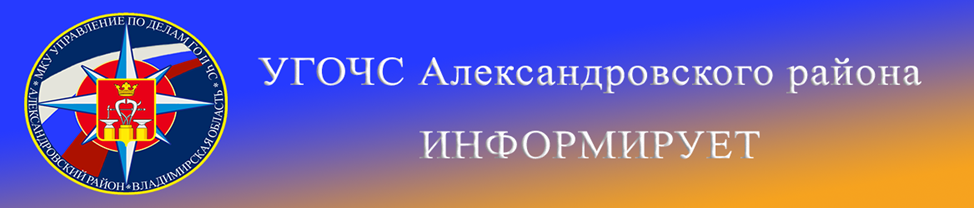 Во время дождя снижается видимость, дорога становится скользкой и управлять автомобилем становится сложнее.При сильном дожде все предметы, включая пешеходов и другие автомобили, видны нечетко. Видимость ухудшается еще и из-за капель дождя, падающих на ветровое стекло, и из-за грязи от едущих впереди машин. Бачок омывателя держите полным, а стеклоочистители в идеальном состоянии, чтобы в любой момент очистить  лобовое стекло.Правила управления автомобилем в дождь1.     Скорость автомобиля не должна превышать 50 км/ч.2.     Тормозной путь на мокрой дороге увеличивается, поэтому начинайте торможение заранее. Заблаговременное торможение позволит другим транспортным средствам вовремя сориентироваться и снизить скорость.3.     Не забывайте про фары. Автомобиль с включенными фарами заметнее в плохую погоду. Самый оптимальный вариант — противотуманные фары, а вот дальний свет, отражаясь от капель дождя, будет слепить.4.     Обязательно соблюдайте дистанцию до впереди идущего автомобиля. Еще раз напомним, что тормозной путь на мокрой дороге увеличивается.5.     Если стеклоочистители по какой-то причине не работают, продолжать движение запрещено! Видимость в этом случае нулевая, а это крайне опасно.6.     Если ваш автомобиль занесло, не нужно делать резких поворотов руля и давить на тормоз. Иначе автомобиль закрутит.7.     Помните, что в ненастную погоду  пешеходы часто забывают об осторожности, желая побыстрее укрыться от дождя. Так что перед пешеходными переходами заранее сбрасывайте скорость, хотя делать это нужно и в хорошую погоду.8.     Если тормозные колодки намокли, эффективность тормозов заметно снижается. Высушить их очень просто: следует проехать небольшое расстояние, при этом слегка нажимая на педаль тормоза несколько раз. Колодки согреются, а вода испарится.9.     Всегда тормозите перед лужами. Во-первых, в них может быть яма или открытый люк. Во-вторых, вода может попасть в тормозные колодки. И, в-третьих, может возникнуть, так называемый, эффект аквапланирования - на высокой скорости вода не успевает уходить из-под колес, и автомобиль «плывет», то есть становится практически неуправляемым.Напоминаем номера телефонов экстренных служб района:112            (49244) 2-34-12